JU Srednja ekonomsko-trgovinska škola Tuzla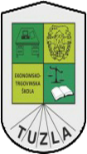 Bosna i HercegovinaFederacija Bosne i HercegovineTuzla, 75 000Ekonomskotrgovinskatuzla(ludoa)gmail.comSPISAK PRISUTNIH ČLANOVA VIJEĆA RODITELJAArnautović AmiraŽunić MirelaAvdić BesimĆurak MejdinHusić MirsadPavlović IvicaMešanović HalinaImerović MirelaJančić MersihaJahić EmirBešić NehrudinNedžibović Mersola Pavljašević ZoranLutvo Čirak____________________Ćustendil Larisa, dipl. pravnik